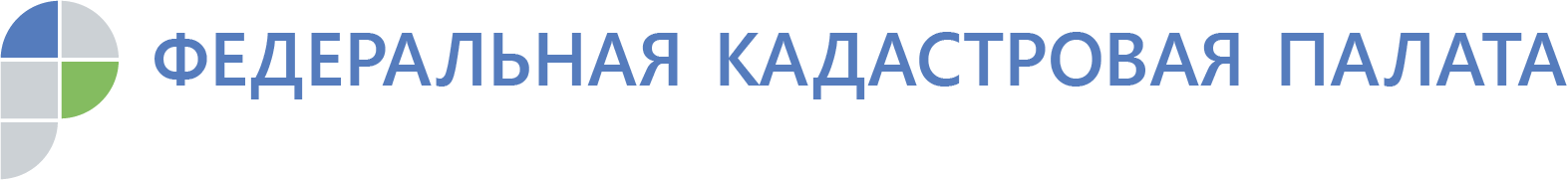 Кадастровая палата проведет семинар для кадастровых инженеров19 декабря 2019 года Кадастровая палата Хакасии приглашает кадастровых инженеров принять участие в семинаре, который посвящен «Практическим вопросам, возникающим при подготовке документов, необходимых для осуществления государственного кадастрового учета и государственной регистрации прав». В мероприятии примут участие представители Кадастровой палаты по Республике Хакасия и Управления Росреестра по Республике Хакасия.  	В рамках повестки дня участники семинара рассмотрят следующие вопросы:- мероприятия, направленные на снижение количества решений о приостановлении государственного кадастрового учета и (или) государственной регистрации прав;- краткий обзор судебной практики в учетно-регистрационной сфере; - о проведении профилактических мероприятий по предупреждению нарушений обязательных требований при осуществлении государственного геодезического надзора; - порядок сноса объектов капитального строительства; - особенности заполнения реквизитов межевого плана при уточнении местоположения границ земельных участков; -  о разъяснениях Минэкономразвития России, Росреестра, ФГБУ «ФКП Росреестра» по вопросам подготовки документов, необходимых для осуществления кадастрового учета объектов недвижимости;- о порядке заверения усиленной электронной квалификационной электронной подписью документов, направляемых в электронном виде в орган регистрации прав для внесения в Единый государственный реестр недвижимости сведений об объектах реестра границ; - о выездном приеме документов, а также доставке документов, подготовленных по итогам оказания услуг; - практические советы по устранению нарушений, выявляемых при проверке документов, необходимых для внесения сведений в реестр границ; - практические советы по устранению нарушений, выявляемых при проверке документов, необходимых для осуществления кадастрового учета земельных участков; - практические советы по устранению нарушений, выявляемых при проверке документов, необходимых для осуществления кадастрового учета объектов капитального строительства. В завершение семинара состоится круглый стол, в ходе которого пройдет обсуждение практических вопросов, возникающих при подготовке документов, необходимых для кадастрового учета. Семинар состоится 19 декабря 2019 года с 10:00 до 16:00 часов.Место проведения: г. Абакан, ул. Кирова, 100, каб. 114.Подтвердить участие и получить справочную информацию можно по телефону:  8-950-304-56-48 (Ольга Владимировна).Приглашаем всех желающих! Мы будем рады видеть вас среди участников семинара.Контакты для СМИТатьяна Бородинаспециалист по связям с общественностьюКадастровая палата по Республике Хакасия8 (3902) 35 84 96 (доб.2271)Press@19.kadastr.ru655017, Абакан, улица Кирова, 100, кабинет 105.